OBEC   OŠČADNICA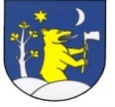    Obecný úrad v Oščadnici, Nám. M. Bernáta č. 745, 023 01  Oščadnicač. j.: 2536/2013							                V Oščadnici dňa 29.11.2013ZÁMER PRENÁJMU MAJETKU OBCE podľa § 9a ods. 9 písm. c) zákona č. 138/1991 Zb. o majetku obcí v z. n. p. z dôvodu hodného osobitného zreteľaObec Oščadnica týmto zverejňuje zámer prenájmu majetku obce – ambulancia (budúca ORL ambulancia) pozostávajúca z troch priestorov 7,83 m²; 19,73 m²; 14,25 m²; celkovo o výmere 41,81 m² podlahovej plochy v budove zdravotného strediska Oščadnica č. s. 1219 – podľa § 9a ods. 9 písm. c) zákona č. 138/1991 Zb. o majetku obcí v z. n. p. z dôvodu hodného osobitného zreteľa, ktorým je prenájom priestorov spoločnosti MASNICA, s. r. o., so sídlom Krásno nad Kysucou č. 893, 023 02  Krásno nad Kysucou, za účelom vytvorenia špecializovanej ORL ambulancie za symbolickú cenu nájomného 1 € / 1 rok, ktoré vychádza z ekonomickej udržateľnosti – chodu takejto špecializovanej ambulancie. Nutnosť sprevádzkovania ambulancie ORL vychádza z požiadaviek udržateľnosti projektu „Rekonštrukcia a modernizácia zdravotného strediska Oščadnica – odstránenie havarijného stavu“, kód projektu: 28120120018.                                                            Ing. Marián Plevko                                                                                                                    starosta obceVyvesené na úradnej tabuli Obce Oščadnica 	dňa 29.11.2013 	................................Zvesené z úradnej tabule Obce Oščadnica 	dňa .................. 	................................